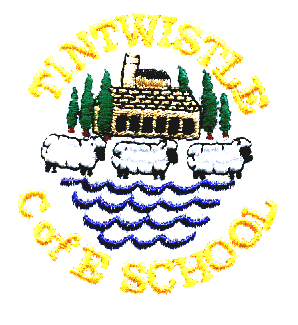 Tintwistle Nursery Admission Application FormChild’s Name: 	Known as: 	Date of birth: 	Parent/Guardian’s name: 	Home address: 	Post Code: 					 Telephone: 				Do you have any special communication needs (e.g. first language not English)Please provide details if your child has any medical condition, disability or learning difficulty. Telling us this information will help us to make any reasonable adjustments for your child or yourself in support of your child’s education.Sessions are 5 half days per week. We will try to meet your preferences but may have to offer an alternative if classes get full.Morning sessions 9.00am – 12.00amAfternoon sessions 12.30pm – 3.30pmPlease tick as appropriate:I would prefer morning sessionsI would prefer afternoon sessionsI have no preferencePlease let us know if your working pattern means that you will need either mornings or afternoons.Do you require any additional sessions? Additional sessions cost £10 for the rest of the day, i.e. free session + additional session = 9.00am - 3.30pm. You will need to purchase a school meal or send a packed lunch.I do not anticipate wanting additional sessionsI might occasionally want additional sessionsI would like regular additional sessionsIf you will be requiring additional sessions it would be helpful if you could let us know what you will need. Funded places begin in the term following a child’s third birthday (for example a September born child will start Nursery in January). If you would like your child to start pre-school in the term in which they are three you can pay for a place at £10 per session (£20 per full day) or, under certain circumstances, you can apply to Derbyshire for additional funding. Please ask us for further details if you feel you may be eligible for funding. We cannot take any children before the term of their third birthday.I confirm that the information on this form is accurate and I understand that anyone who knowingly makes a false declaration in order to obtain a free Early Years Education place fraudulently may be committing an offence.Signed: 							 parent/guardianDate: 					